								WORK PLAN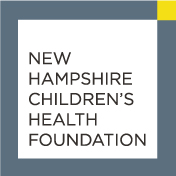 Applicant:Date:Funding Objective (refer to grant application):OUTCOMEACTIVITIESplanned to achieve this objectiveINPUTSWho, what needed to achieve objectiveTIMEFRAMEPERSON RESPONSIBLEPROGRESS(TO BE COMPLETED AT DUE DATE)